ФИО педагога: Саблина Т.Л.Программа: АкварельОбъединение: 1АНДата занятия по рабочей программе: 18.05.2020 Тема занятия: Промежуточная аттестация. Летний пейзаж.Задание: Нарисуйте любой летний пейзаж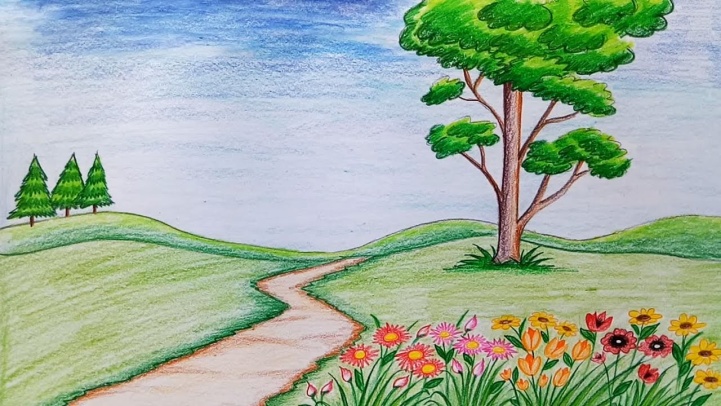 Материалы: бумага для акварели формата А3, простой карандаш, цветные карандаши, ластик. Гуашь, кисти плоские, непроливайка, фартук, палитра. Порядок выполнения:Сначала нужно наметить рисунок карандашом, где будет земля, деревья, кусты (2H, или 4H)Затем прорисовать детально рисунокРисуйте  цветными карандашами, или  краскамиСоблюдайте цветовые переходыВажная информация (по необходимости):Лист бумаги можно расположить вертикально, или горизонтальноВыберите тот материал, которым будет удобно Вам рисовать, цветные карандаши, или краскиПомните, что земля состоит из 2-х, или 3-х плановПривлекайте к работе родныхПо завершению сфотографируйте работу и отправьте файл мне на почту: domra_ui@mail.ru.Укажите фамилию и имя на фотографииПроверьте качество фотографии перед отправкой.Результат сдать педагогу: 24.05.2020 г. Дата занятия по рабочей программе: 20.05.2020гТема занятия: Итоговое занятие.                                                                                                                        